Сольфеджио3 урок1. Звукоряд. Звукоряд. Если ноты встали в ряд –Получился ЗВУКОРЯД.Звукоряд может начинаться с любой ноты.Задание 1.Напиши звукоряд от ноты до: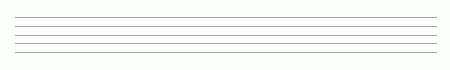 Сколько получилось нот в твоём звукоряде? Сосчитай.Это ноты первой октавы. За ней начинается вторая октава.Октава – расстояние от одной ноты до до другой.В октаве 8 ступеней («окта» значит 8).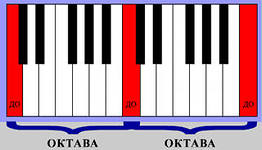 Нота до второй октавы пишется между 3и 4 линейками. Вот так: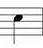 ДО2 (между 3 и 4 линейками)Задание 2.Напиши звукоряд от ноты до и закончи его нотой до2 .Сколько теперь стало нот в твоём звукоряде?Проверь себя: должно быть 8 нот. Если у тебя получилось другое количество, проверь ещё раз, найди и исправь ошибки.Теперь ты знаешь все ноты. Чтобы тебе было легче их запомнить, выучи стишок про нотыДО – добавочная снизу,РЕ – под первою всегда.Ми на первой притаилась.Между 2-х линеек ФА.СОЛЬ уселась на второй,Меж второй и третьей ЛЯ.СИ на третьей поищи.Между третьей и четвёртой ДО.ДО, СИ. ЛЯ, СОЛЬ, ФА, МИ, РЕ, ДО.До, РЕ, МИ, ФА, СОЛЬ, ЛЯ, СИ, ДО.Задание 1 и 2 выполнить в тетрадь2. ПовторениеДлительности нотДлительности нотЕсли нота белая – это нота ЦЕЛАЯ.Разделим ноту целую на ПОЛОВИНКИ белые.А в каждой половинке две чёрных ЧЕТВЕРТИНКИ.А в каждой четвертушке две чёрненьких ВОСЬМУШКИ,Названия и обозначение длительностей ЦЕЛАЯ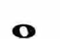 ПОЛОВИННАЯ или ПОЛОВИНКА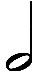 ЧЕТВЕРТНАЯ или ЧЕТВЕРТЬ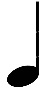 или  ВОСЬМЫЕ или ВОСЬМУШКИ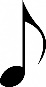 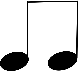 В тетради прописать звукоряд от ноты ДО до ноты ДО целыми длительностями;На следующем нотном стане от ноты ДО до ДО половинными длительностями.